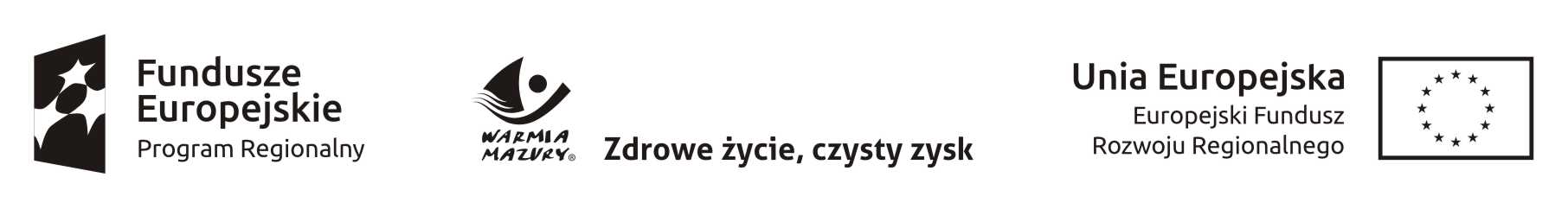 Załącznik Nr 3 do formularza ofertowego    Wykonawca:……………………………………………………(pieczęć lub pełna nazwa/firma, adres)Postępowanie znak: G.272.3.2019Formularz asortymentowyCZĘŚĆ 1:Serwer Rack – sztuk 1Producent  - ……………………………………………………….Model - ……………………………………………………………..Macierz  dyskowa – sztuk 1 Producent  - ……………………………………………………….Model - ……………………………………………………………..Parametr lub warunekMinimalne wymaganiaOferowane parametryObudowa-Typu Rack, wysokość maksimum 2U;-Dostarczona wraz z szynami umożliwiającymi pełne wysunięcie serwera z szafy rack oraz ramieniem porządkującym ułożenie przewodów w szafie rack;Płyta główna-Dwuprocesorowa, wyprodukowana i zaprojektowana przez producenta serwera, możliwość instalacji procesorów dwunastordzeniowych;-Minimum 6 złącz PCI Express generacji 3, w tym minimum 2 złącza o prędkości x16 i 3 złącza o prędkości x8;-Wszystkie złącza PCI Express muszą być aktywne;-Minimum 2 sloty dla dysków M.2 na płycie głównej (lub dedykowanej karcie PCI Express) nie zajmujące klatek dla dysków hot-plug; (Możliwość integracji dedykowanej, wewnętrznej pamięci flash przeznaczonej dla wirtualizatora w slocie M.2 bez zajmowania klatek dyskowych serwera)Procesory-Obsługa procesorów minimum 28-rdzeniowych;-Zainstalowane minimum jeden procesor 4-rdzeniowe taktowane podstawowym zegarem 3,6Ghz osiągający w testach SPEC CPU2017 Integer Rate przeprowadzonych na oferowanym modelu serwera wynik base na poziomie co najmniej 56 punktów dla konfiguracji dwuprocesorowej. Należy dostarczyć wydruk z wynikami testu ze strony www.spec.orgPamięć RAM-Zainstalowane 32 GB pamięci RAM typu DDR4 Registered, 2666Mhz;-Wsparcie dla technologii zabezpieczania pamięci Advanced ECC, Memory Scrubbing, SDDC;-Wsparcie dla konfiguracji pamięci w trybie „Rank Sparing”;-Minimum 24 gniazda pamięci RAM na płycie głównej, obsługa minimum 1536GB pamięci RAM DDR4 2666 Mhz;Kontrolery dyskowe, I/O-Zainstalowany kontroler SAS 3.0 min. RAID 0,1,5,6,50,60 2GB pamięci podręcznej cache,Dyski twarde-Zainstalowane 6 dysków SSD minimum 480GB SATA o parametrze DWPD  minimum 0,9 dyski hotplug;-Zainstalowane 5 dysków SAS 3.0 7,2K RPM o pojemności min. 1 TB każdy, dyski Hotplug;-Minimum 16 wnęk dla dysków twardych Hotplug 2,5;Inne napędy zintegrowane- Możliwość instalacji wewnętrznego napędu LTO-6 SAS lub LTO-7 SAS. Dopuszcza się rozwiązanie alternatywne jako równoważne polegające na możliwości podłączenia dodatkowej obudowy rack o maksymalnej wysokości 1U dla napędu LTO6/7 z jednym zasilaczem i okablowaniem oraz dostarczenie oferowanego serwera wraz z zainstalowanym kontrolerem SAS HBA umożliwiającym podłączenie i poprawną pracę oferowanej obudowy z oferowanym serwerem. Obudowa musi być objęta jednolitym serwisem takim jak oferowany serwer.Kontrolery LAN- Jedna dwuportowa karta 2x1Gbit/s ze wsparciem iSCSI, niezajmująca slotu PCI Express;- Dodatkowa osobna karta 2x1Gbit/s, niezajmująca slotu PCI Express (dopuszcza się instalację w slocie PCI Express pod warunkiem dostarczenia serwera z większą niż wymagana ilości slotów PCI Express) Kontrolery FC/SAS/Inne - Jedna dwuportowa karta SFP+ (2x10Gbit/s)Porty- zintegrowana karta graficzna ze złączem graficznym;- min. 1x USB 3.0 dostępne na froncie obudowy- 2x USB 3.0 dostępne z tyłu serwera- 1x USB 3.0 wewnątrz serwera- dodatkowe złącze graficzne dostępne z przodu serwera oraz jedno złącze graficzne VGA z tyłu serwera;Ilość dostępnych złącz graficznych i USB nie może być osiągnięta poprzez stosowanie zewnętrznych przejściówek, rozgałęziaczy czy dodatkowych kart rozszerzeń zajmujących jakikolwiek slot PCI Express serwera;Zasilanie, chłodzenie- Redundantne zasilacze hotplug o mocy maksymalnej 800W, o sprawności 94% (tzw klasa Platinum)- Redundantne wentylatory hotplug; ZarządzanieZintegrowany z płytą główną serwera kontroler sprzętowy zdalnego zarządzania zgodny z IPMI 2.0 o następujących funkcjonalnościach:Niezależny od systemu operacyjnego, sprzętowy kontroler umożliwiający pełne zarządzanie, zdalny restart serweraDedykowana karta LAN 1 Gb/s (dedykowane złącze RJ-45 z tyłu obudowy) do komunikacji wyłącznie z kontrolerem zdalnego zarządzania z możliwością przeniesienia tej komunikacji na inną kartę sieciową współdzieloną z systemem operacyjnymDostęp poprzez przeglądarkę Web (także SSL, SSH)Zarządzanie mocą i jej zużyciem oraz monitoring zużycia energiiZarządzanie alarmami (zdarzenia poprzez SNMP)Możliwość przejęcia konsoli tekstowejPrzekierowanie konsoli graficznej na poziomie sprzętowym oraz możliwość montowania zdalnych napędów i ich obrazów na poziomie sprzętowym (cyfrowy KVM)Karta zarządzająca musi wspierać monitoring karty RAID (logiczne volumeny, fizyczne dyski, grupy RAID) jeśli takowa jest zainstalowana w serwerzeJeśli wymagane są licencje dla wyżej opisanych funkcjonalności – należy je dostarczyć wraz z serweremWspierane OS- Windows Server 2019, Windows Server 2012 R2, VMWare, Suse, RHELOprogramowanie- Windows Server 2019 Standard OEM/ROK lub równoważny;- Licencje dostępowe CAL na 30 użytkownikówGwarancja-5 lata gwarancji producenta serwera w trybie onsite z gwarantowanym czasem skutecznej naprawy serwera najpóźniej w następnym dniu roboczym od zgłoszenia usterki (tzw. NBD Fixtime), obejmująca pozostawienie uszkodzonych dysków HDD i SSD w miejscu instalacji serwera;-Dostępność części zamiennych przez 5 lat od momentu zakupu serwera;-Wymagana jest bezpłatna dostępność poprawek i aktualizacji BIOS/Firmware/sterowników dożywotnio dla oferowanego serwera – jeżeli funkcjonalność ta wymaga dodatkowego serwisu lub licencji producenta serwera takowa licencja musi być uwzględniona w konfiguracji;Dokumentacja, inne- Elementy, z których zbudowane są serwery muszą być produktami producenta tych serwerów lub być przez niego certyfikowane oraz całe muszą być objęte gwarancją producenta, o wymaganym w specyfikacji poziomie SLA (wymagane oświadczenie producenta serwera potwierdzające spełnienie wymagań dołączone do oferty).- Serwer musi być fabrycznie nowy i pochodzić z oficjalnego kanału dystrybucyjnego w Polsce - Wymagane oświadczenie producenta serwera, że oferowany do przetargu sprzęt spełnia ten wymóg;- Oferent zobowiązany jest dostarczyć wraz z ofertą kartę produktową oferowanego serwera umożliwiającą weryfikację parametrów oferowanego sprzętu;- Ogólnopolska, telefoniczna infolinia/linia techniczna producenta serwera, (ogólnopolski numer o zredukowanej odpłatności w ofercie należy podać nr telefonu) w czasie obowiązywania gwarancji na sprzęt i umożliwiająca po podaniu numeru seryjnego urządzenia weryfikację: konfiguracji sprzętowej serwera, w tym model i typ dysków twardych, procesora, ilość fabrycznie zainstalowanej pamięci operacyjnej, czasu obowiązywania i typ udzielonej gwarancji;- Możliwość aktualizacji i pobrania sterowników do oferowanego modelu serwera w najnowszych certyfikowanych wersjach bezpośrednio z sieci Internet za pośrednictwem strony www producenta serwera;Usługi- W ramach realizacji umowy Wykonawca dokona montażu i uruchomienia urządzeń w szafie Rack na miejscu. - W ramach realizacji umowy Wykonawca dokona dostawy i wniesienia urządzeń do pomieszczeń wskazanych przez Zamawiającego.- W ramach montażu Wykonawca zapewni wszystkie niezbędne kable sygnałowe, złącza, przejściówki itp. konieczne do prawidłowego podłączenia i uruchomienia dostarczanego sprzętu.- Przeprowadzona instalacja dostarczonych urządzeń musi obejmować spięcie kabli i ich estetyczne ułożenie w szafie,- Okablowanie sieci Ethernet musi być docięte na miarę, długość pojedynczego przewodu nie przekroczy 10 metrów, z zachowaniem kolorystyki,- W ramach realizacji umowy Wykonawca dostarczy dwa patchcordy z modułami SFP+ kompatybilnymi z urządzeniami typu NAS, serwer – długość 3 metry.OpisMinimalne wymaganiaProponowane parametryProcesor 4-rdzeniowy taktowany podstawowym zegarem nie mniejszym niż 3 GhzObudowaRack 2U, szyny do montażu w szafie rack w zestawiePamięć RAM4 GB UDIMM DDR4, możliwość rozszerzenia pamięci RAM do 64GB (4x 16GB), 5GB Flash (DOM)Ilość obsługiwanych dysków8 dysków SATA3 Hot Swap 2.5”/3.5” 
Obsługa dysków o pojemności min. 14TBIlość zainstalowanych dysków6 dysków SATA3 Hot Swap 2.5”/3.5” o pojemności min. 4TBInterfejsy sieciowe2 x Gigabit (10/100/1000) RJ-45
2 x 10GbE SFP+ SmartNIC portInterfejsy siecioweobsługa VLAN i Jumbo Frame.Porty4x USB 3.01 gniazdo typu C USB 3.1 Gen2 5V/3A 10 Gb/s1 gniazdo typu A USB 3.1 Gen2 5V/1A 10 Gb/s 4x PCIe Gen 3 (x4)Wskaźniki LEDHDD 1-8, Status, LAN, Status portu rozszerzeńObsługa RAIDPojedynczy dysk, JBOD, RAID 0,1,5,5+Spare,6,6+Spare,10 i 10+Spare, 50, 60. Obsługa BITMAP w celu przyspieszenia odbudowy. Możliwość skonfigurowania Global Spare Disk.Funkcje RAIDMożliwość zwiększania pojemności i migracja między poziomami RAID online.SzyfrowanieMożliwość szyfrowania całych woluminów oraz folderów współdzielonych kluczem AES 256 bitów.System OperacyjnyApple Mac OS 10.7 or laterLinux and UNIXMicrosoft Windows 7, 8, and 10Microsoft Windows Server 2003, 2008 R2, 2012, 2012 R2 and 2016ProtokołyCIFS, AFP, NFS, FTP, WebDAV, iSCSI, Telnet, SSH, SNMPUsługiSerwer pocztowy, Stacja monitoringu, Windows ACL, Integracja w Windows ADS, Serwer wydruku, Serwer WWW, Serwer plików, Manager plików przez WWW, Obsługa paczek QPKG, Funkcja Virtual Disk umożliwiająca zwiększenie pojemności serwera przy pomocy protokołu iSCSI, Montowanie obrazów ISO, Replikacja w czasie rzeczywistym, Serwer RADIUS, Klient LDAP, Serwer Syslog, Serwer TFTP, Server VPN, Obsługa kontenerów (LXC, Docker), Autotiering, Migawki wolumenów (min. 1024)Wirtualizacjacertyfikaty zgodności: VMware® Ready™, Citrix® Ready™, Certified for Windows Server 2016;
możliwość uruchomienia maszyn wirtualnych bezpośrednio na macierzy bez konieczność posiadania zewnętrznych wirtualizatorówSSD CacheWsparcie dla pamięci podręcznej (SSD cache) w trybach:tylko odczyt, odczyt-zapis, tylko zapisObsługa RAID0, RAID1, RAID10, RAID5, RAID6Zarządzanie dyskamiSMART, sprawdzanie złych sektorówJęzyk GUIPolskiGwarancjaGwarancja producenta 36 miesięcyWagaMax. 16 kg Pobór mocyPraca: max. 87WSystem plikówEXT4, EXT3, EXT4, NTFS, FAT32, HFS+iSCSIObsługa MPIO, MC/S i SPC-3 Persistent ReservationLiczba kont użytkowników4096Liczba grup512Liczba udziałów512Max ilość połączeń700ZasilanieRedundantne min. 2x 250WWentylatoryMinimum 2 każdy po 7 cm.UPSObsługa sieciowych awaryjnych zasilaczy UPS.